ПРИКАЗ  № __-пг. Петропавловск – Камчатский		              __ мая 2020 годаПРИКАЗЫВАЮ:Внести в приложение к приказу Агентства инвестиций и предпринимательства Камчатского края от 31.05.2018 № 116-п «Об утверждении Порядка обеспечения участия субъектов малого и среднего предпринимательства в выставочно-ярмарочных мероприятиях» изменение, изложив часть 4 в следующей редакции:	«4. Участие СМСП обеспечивается в выставочно-ярмарочных мероприятиях на территории Камчатского края и Российской Федерации. Выставочно-ярмарочные мероприятия могут проходить в очном и дистанционном (онлайн) формате.».Разместить настоящий приказ на официальном сайте исполнительных органов государственной власти Камчатского края в сети Интернет: www.kamgov.ru.Опубликовать настоящий Приказ в официальном печатном издании Губернатора и Правительства Камчатского края «Официальные ведомости».Настоящий приказ вступает в силу со дня его официального опубликования. Врио Министра	                                                                          О.В. Герасимова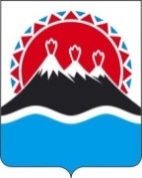 МИНИСТЕРСТВО ИНВЕСТИЦИЙ И ПРЕДПРИНИМАТЕЛЬСТВА КАМЧАТСКОГО КРАЯО внесении изменения в приложение к приказу Агентства инвестиций и предпринимательства Камчатского края от 31.05.2018 № 116-п «Об утверждении Порядка обеспечения участия субъектов малого и среднего предпринимательства в выставочно-ярмарочных мероприятиях»